Всероссийский конкурс «Геологическая тропа»Номинация: Проект короткого геологического маршрутаАвтор: Марбах Людмила Ивановна, педагог дополнительного образования                                                             МБУ ДО Городской станции юных туристов,622001 Свердловская область, г. Нижний Тагил,ул. Челюскинцев, 61.e-mail: l_marbah@mail.ruМаршрут «Гора Высокая»г. Нижний Тагил2016ВведениеСтановление и развитие города Нижний Тагил произошло благодаря открытию уникального месторождения железных руд горы Высокой. Случилось это в далеком 1696 году. В год 300-летия этой даты, в 1996 году, учащимися и педагогами Городской станции юных туристов при участии сотрудников Высокогорского горно-обогатительного комбината и Нижнетагильского музея-заповедника «Горнозаводской Урал» была разработана экскурсионная тропа «Гора Высокая». Финансовую поддержку оказали ВГОК и Институт устойчивых сообществ (США) в рамках программы «Наш город – наш чистый дом». Год спустя была опубликована брошюра «Гора Высокая».Продолжая работу по созданию условий для ознакомления населения с геологическими и горно-техническими объектами, экологическими проблемами, возникающими в процессе развития горно-добывающей промышленности, предлагаем усовершенствованный вариант экскурсионного маршрута «Гора Высокая». Данный объект является частью музея Высокогорского горно-обогатительного комбината. Примечательно, что в скором времени планируется прекращение добычи железной руды на этом объекте и закрытие шахты «Магнетитовой». Этот факт повышает историческую значимость данного экскурсионного маршрута. Пространственно и генетически с Высокогорским месторождением связано Меднорудянское месторождение, получившее всемирную известность благодаря малахиту – одному из красивейших поделочных камней. Поэтому в предлагаемом маршруте эти два месторождения рассматриваются совместно.Разработанный маршрут органично вплетается в общую деятельность по созданию индустриально-ландшафтного парка и формированию в Нижнем Тагиле историко-технического и культурно-досугового центра с многообразными формами музейной работы.Разработка позволяет учащимся и педагогам образовательных учреждений города с большей эффективностью проводить экскурсии, выездные уроки, учебные практикумы.Жители и гости нашего города могут получить доступную информацию об уникальном геологическом, историческом и промышленном объекте – горе Высокой.ОПИСАНИЕ МАРШРУТА	Маршрут проходит на западной окраине города Нижний Тагил. К началу маршрута можно доехать от железнодорожного вокзала трамваем №№ 1, 12, 15, 17;  автобусом №№ 3, 8 или маршрутным такси №№ 32, 26, 4 и др. до остановки «ул. Островского» или «Тагилбанк. Налоговая». Время в пути приблизительно 15 мин.	Начальная точка маршрута – здание Тагилбанка. От высокого здания Тагилбанка следует пройти по Горбатому мосту, пересекая реки Тагил и Рудянку. Слева по ходу – корпуса бывшего Нижнетагильского чугуноплавильного и железоделательного завода.Историческая справка	Строительство завода в 1720 году по Указу Петра I начали Никита и Акинфий Демидовы. Первая доменная печь на Нижнетагильском заводе была пущена 25 декабря . Это была самая крупная печь в Европе.	В Советское время, с ., завод носил имя В.В. Куйбышева и с . входил в состав Нижнетагильского металлургического комбината. В . прекратил работу последний действующий цех завода – доменный. Сейчас это – музей-завод, входящий в структуру Нижнетагильского музея-заповедника «Горнозаводской Урал».	Далее маршрут  выходит к улице Тагильской, которую пересекаем по пешеходному переходу и огибаем четырехэтажное  здание № 5  справа и следуем по улице Рудянской  в сторону отвалов горных пород.  Вскоре  улица Рудянская упирается в дорогу, покрытую щебнем. Справа расположена старинная часовня. Дорога, покрытая щебнем, идёт вдоль отвалов горных пород и является проезжей с двусторонним движением, хотя и неактивным. По этой дороге сворачиваем влево и двигаемся по ее левой стороне примерно  до небольшого заезда с правой стороны. Заезд проведен в сторону отвалов и перегорожен шлагбаумом, закрытым на ключ. 	Далее маршрут проходит непосредственно по отвалу горных пород. Этот отвал называется Западно-Ревдинским и образовался он в результате отработки Меднорудянского карьера.  Пройдя через шлагбаум, по дороге, отсыпанной щебнем,  поднимаемся полого вверх с плавным поворотом вправо и затем влево. С левой стороны нашего пути ответвление, но нам туда не надо. Продолжаем подниматься по основной дороге. С правой стороны сквозь ветки деревьев открывается первая панорама. По тропинке сворачиваем вправо на широкий уступ отвала. 	Точка наблюдения 1. С юга на юго-восток и восток обозреваем Гальяно-Горбуновский жилой массив, Свято-Троицкую церковь, гору Лисью с башней, Нижнетагильский пруд, Музей-завод, центральную часть города. На горизонте – действующий гигант – Нижнетагильский металлургический комбинат (ЕВРАЗ-НТМК) и другие объекты. На точке наблюдения можно произвести отбор минералов и горных пород: бурого железняка, вулканических туфов и др. ВЗ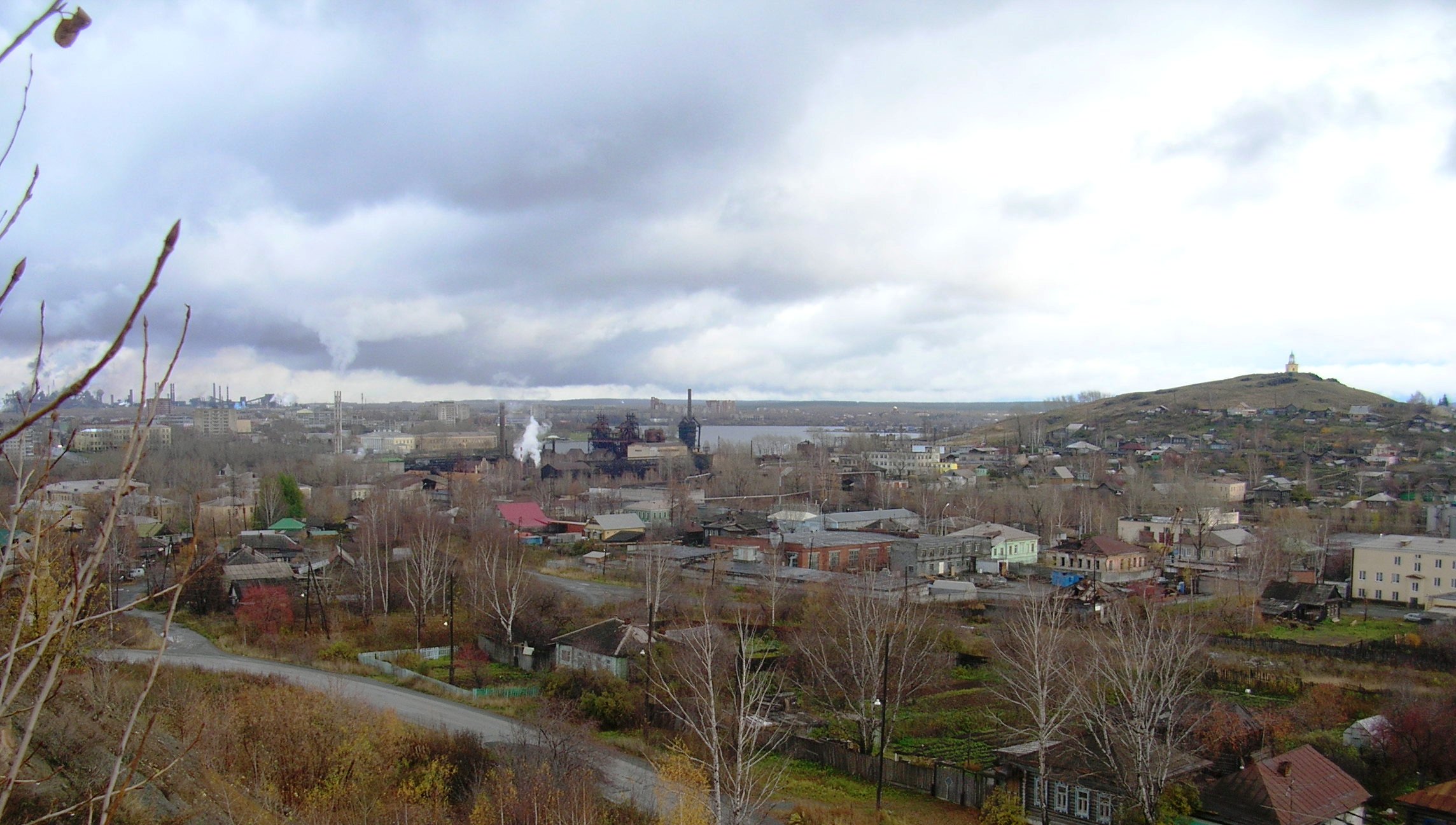 Историко-геологическая справка	В геологическом отношении гора Лисья представляет собой древний вулкан, извергавшийся более 400 миллионов лет назад. Гора сложена андезитами, андезитовыми порфиритами и их туфами. Во время горообразовательных процессов этот древний вулкан вместе с участком земной коры сместился со своего первоначального места.	На горе Лисьей возвышается башня, которая в свое время выполняла функции наблюдательной вышки. В . башня была реставрирована, внутри нее открыт небольшой музей.	У подножия горы в 2013  году был воздвигнут монумент, посвященный тагильским металлургам.	Возвращаемся на дорогу и продолжаем подъем по дороге. Дорога частично покрыта асфальтом. Перед поворотом дороги влево свернем с нее вправо.	Точка наблюдения 2. С этой точки открывается обзор городских микрорайонов Выи, Красного Камня и Лебяжки. За городом видны корпуса Лебяжинской аглофабрики. На т. н. 2 можно собрать образцы железных руд с  корочками малахита и псевдомалахита, известняка.	Продолжаем подъем по дороге. Отвалы достаточно густо поросли смешанным лесом и кустарником. Вскоре дорога  выходит на самый верх отвала. Площадка довольно большая, открытая, заасфальтирована, ограждена перилами по краям. В центре площадки на возвышении расположена бетонная скульптура шахтера с перфоратором. Слева находятся образцы горной техники открытых горных работ: экскаватор, локомотив с вагонами, буровая машина и др. В правой части площадки выставлена техника подземных горных работ: шахтная клеть, станки ударно-канатного бурения, проходческие бадьи, подземный электровоз, вагонетки, скреперные лебедки и пр. Выставка появилась в .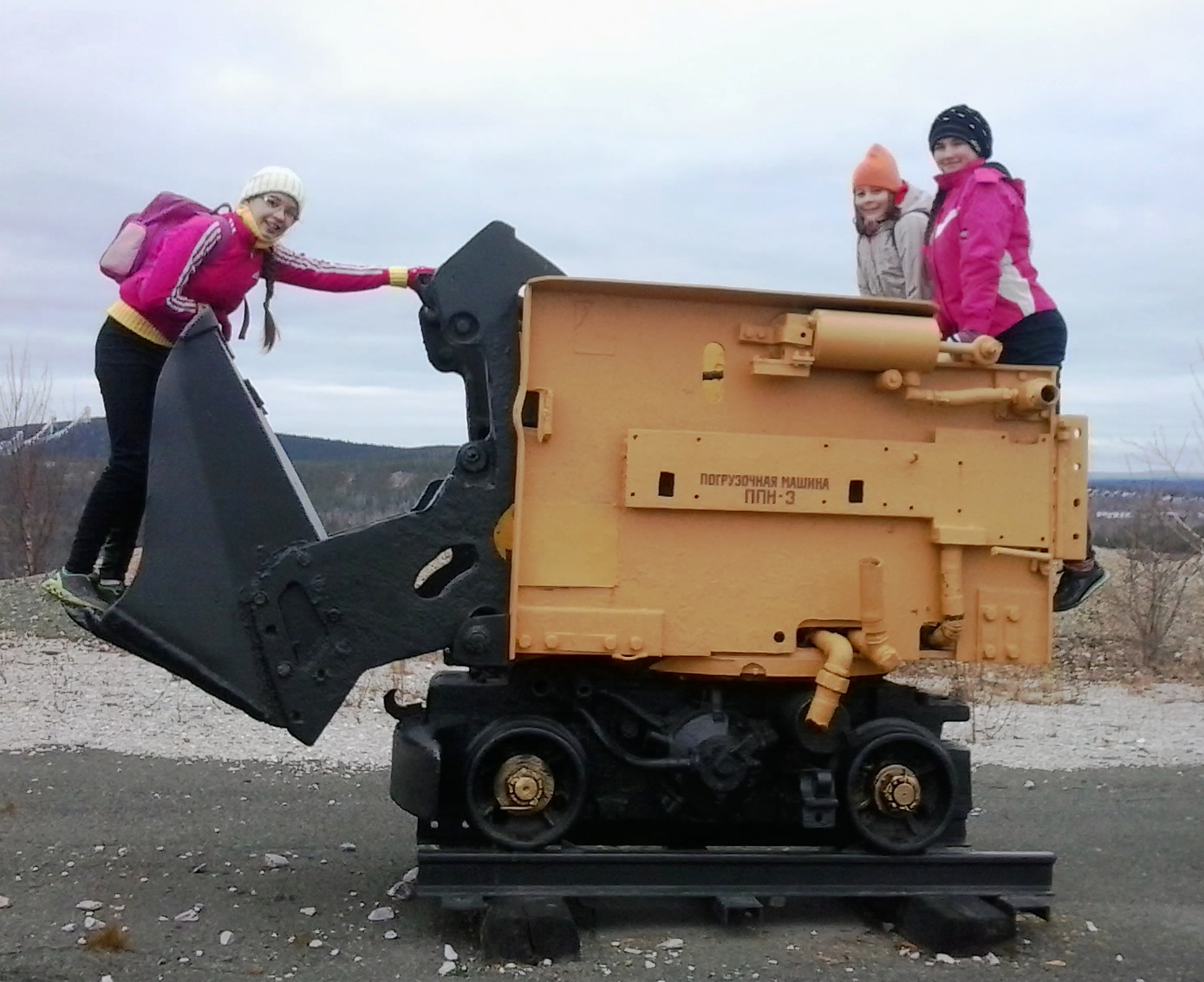 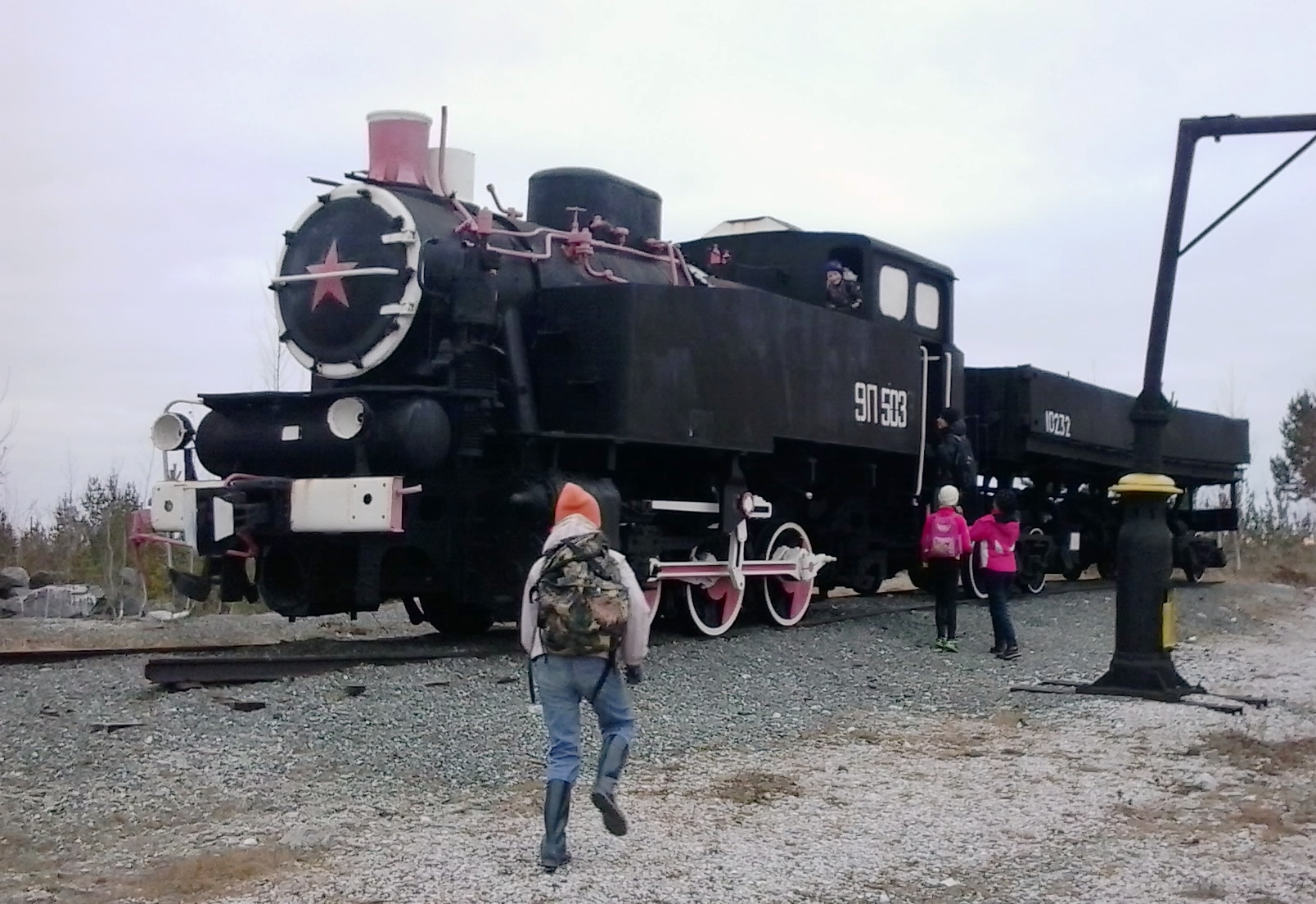 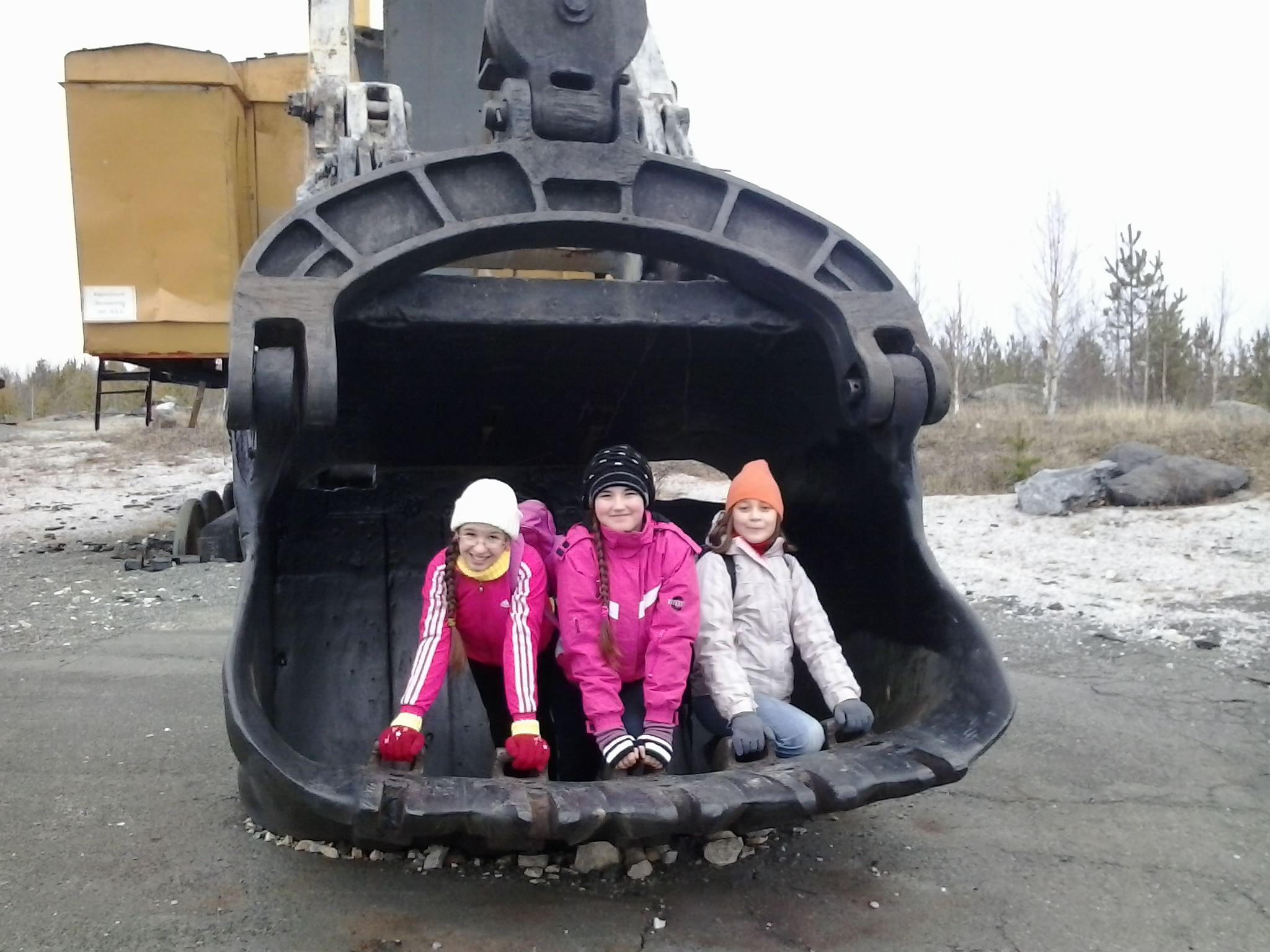 С площадки открывается замечательная панорама. Подойдем к ограждению и пройдемся вдоль него слева направо. Точка наблюдения 3. Прямо внизу вид на осыпающиеся уступы Меднорудянского карьера бурого, серого, красного цвета. Местами в бортах карьера видны остатки деревянного крепления старинных шахт.Историческая справка	На чертеже ., где изображены реки Тагил, Нейва, демидовские рудники и заводы, есть выработка «Медная яма», расположенная южнее горы Высокой – это изображение одной из первых выработок Меднорудянского месторождения.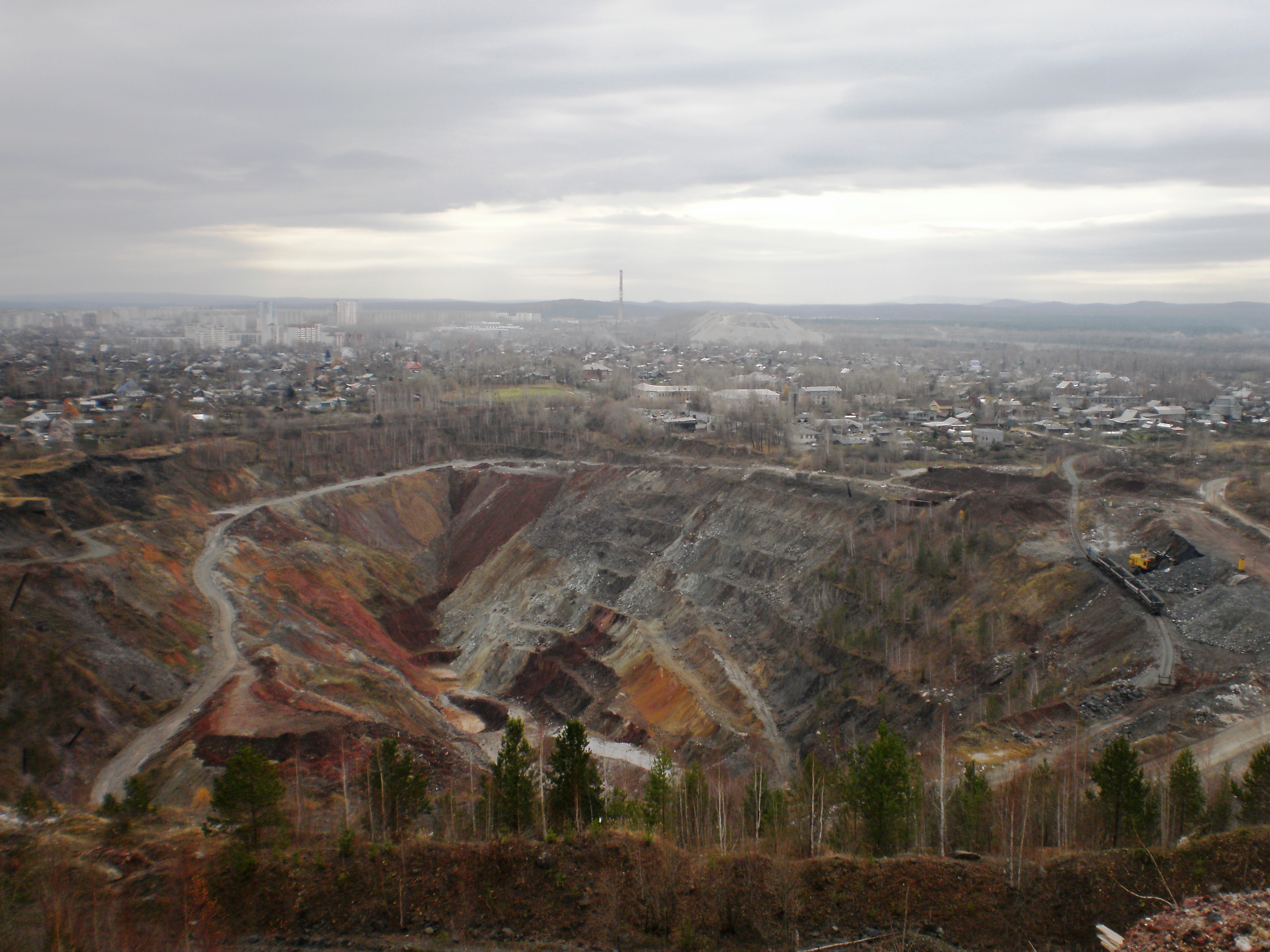 	С . месторождение отрабатывалось несколькими шахтами и шурфами. Добывались медистые глины с включениями малахита. В . рудник был заброшен из-за недостаточного количества руды.	В . тагильский житель Кузьма Кустов рыл колодец в огороде и наткнулся на залежи медной руды. Рудник вновь начал работать. Это послужило причиной восстановления медеплавильных печей Выйского завода. 	Мировую славу месторождению принес малахит. В . на глубине около  в штреке шахты «Надежная» под руслом речки Рудянки была встречена огромная масса малахита – гнездо, давшее 380 тонн поделочного камня, в том числе монолит, не имевший трещин и пустой породы весом 40 тонн. Великолепные изделия из Тагильского малахита представлены в Эрмитаже, Исаакиевском соборе (Санкт-Петербург), во многих музеях нашей страны и за рубежом, в том числе – в Нижнетагильском музее-заповеднике «Горнозаводской Урал». 	В . рудник был затоплен. Однако, значительные выходы малахита наблюдались в 1945 – 70-х годах.	С . велась Меднорудянского месторождения с целью добычи окисленных железных руд. В апреле . карьер был закрыт. Добыча железных руд в нём периодически возобновлялась и в 2000-е годы.	За Меднорудянским карьером хорошо просматриваются жилые массивы старой и новой Гальянки, отвалы Гальянского карьера, где сейчас идет добыча известняков. На горизонте в хорошую погоду видны склоны горы Белой – высшей точки окрестностей Нижнего Тагила, в 30 км от него.  В геологическом отношении гора Белая – одна из вершин габбровой  полосы (габбро – глубинная магматическая порода основного состава), с абсолютной отметкой 711,8 м. На склонах горы Белой расположен одноименный горнолыжный комплекс. 	Двигаемся вправо вдоль ограждения.Точка наблюдения 4. Перед нашим взором  открывается панорама на гору Голый камень и трамплинный комплекс горы Долгой. Между этими горами проходит шоссе. Когда-то здесь проходил старый Висимский тракт, по которому шли подводы с продукцией Нижнетагильских и окрестных заводов в сторону реки Чусовой – главной артерии, соединяющей Урал с центром и столицей России.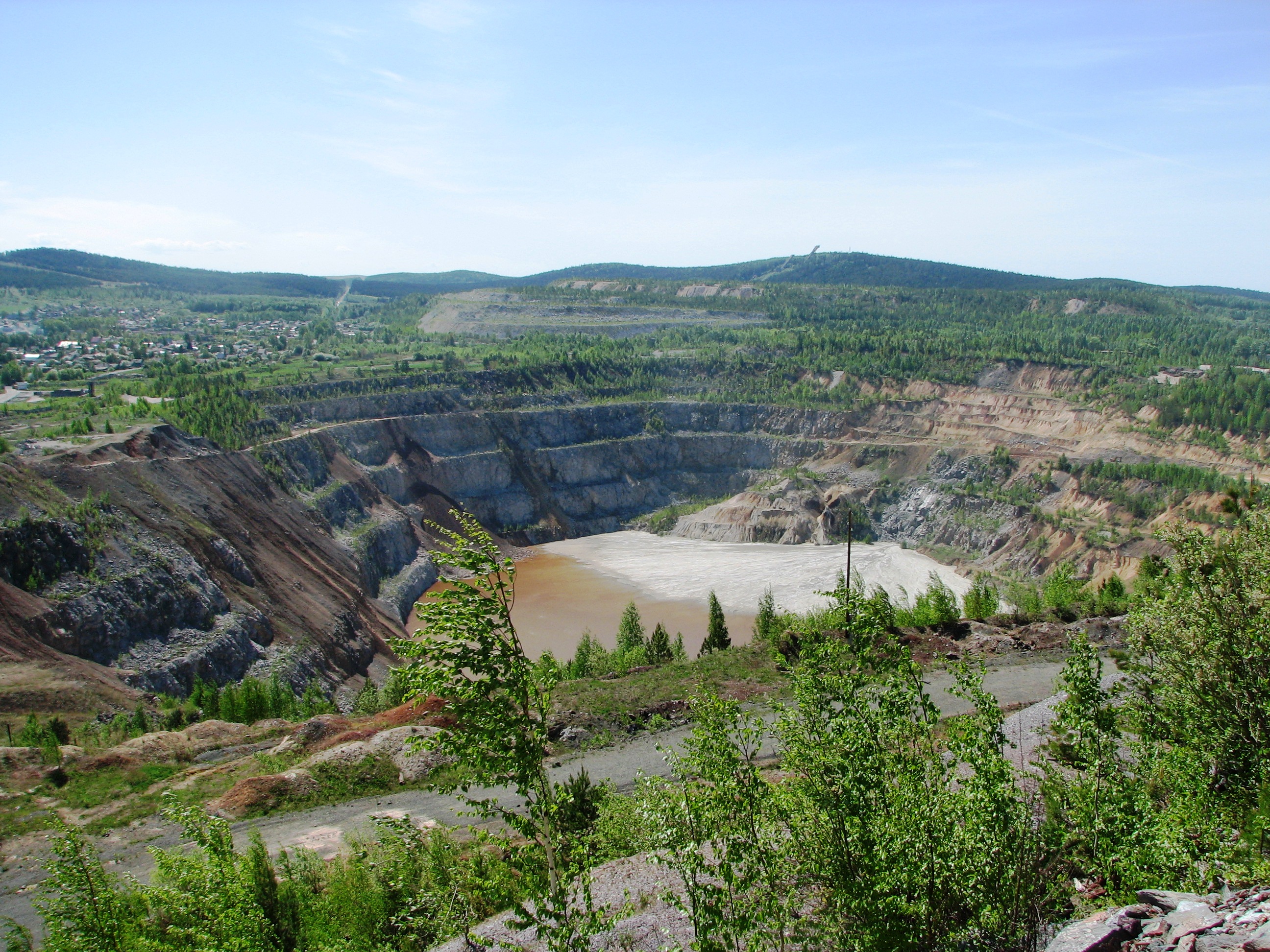 	 А прямо под ограждением внизу расположен Главный карьер,  сохранившийся на месте разработки Высокогорского месторождения. Это про него говорят: «Была гора Высокая, стала яма глубокая…». Ширина карьера составляет 800 м, длина его по бортам 1100 м. Глубина карьера, считая от его бортов, 200 м. В настоящее время карьер заполняется отходами обогатительного производства.За карьером располагается поросший  лесом Тонский отвал «пустых» горных пород, добытых из Главного карьера. Историческая справка	Высокогорское месторождение железных руд было известно местным жителям – вогулам «с незапамятных времен». Но официальной датой открытия месторождения называется 1696 год, когда Яков Савин (его чаще всего и называют первооткрывателем) показал образцы руд Верхотурскому воеводе Дмитрию Протасову, о чем последний в январе 1697 года доложил Петру I. В 1699 г. царь издает Указ «… на реках Тагиле и Нейве, где сыскана железная руда, завесть … железные заводы…».	Давшая жизнь Нижнему Тагилу гора Высокая первоначально называлась Магнитной. Состояла она в верхней части, по свидетельству академика Петра Симона Палласа, из чистого железняка и обладала естественными магнитными свойствами, которые образовались под воздействием электрических явлений в атмосфере.	Систематическая добыча железной руды на горе Высокой началась в 1721 г. Первый чугун из той руды был получен 8 октября 1722 г. на Выйском медеплавильном заводе. Эта дата считается датой рождения Нижнего Тагила. С 1725 г. руда направлялась на построенный Нижнетагильский чугуноплавильный и железоделательный завод.	К 1750 г. уровень добычи руды достиг 10 тыс. тонн в год и практически оставался таким до 1850 г. (14 тыс. тонн). В голы первой мировой войны она доходила до 200 тыс. тонн руды в год.	Новый этап развития рудника связан со строительством в 30-е годы прошлого столетия металлургического гиганта – Новотагильского завода (с 1957 г. – Нижнетагильского металлургического комбината). Темпы прироста добычи руды на Высокогорском железном руднике резко возросли в Великую Отечественную войну. 	В 60-е годы  XX в. Главный карьер начал активно наращивать добычу известняка, 6 июля 1990 г. из Главного карьера была добыта последняя тонна руды. Карьер, давший жизнь нашему городу, был закрыт, как добычная единица, на 269-м году жизни. За все это время в Главном карьере горы Высокой было добыто 108 миллионов тонн руды. 	Продолжая круговой маршрут по смотровой площадке, двигаемся вдоль участка с образцами техники подземных работ. Слева – небольшая площадка с крупными монолитами горных пород и руд. 	В геологическом строении Высокогорского месторождения принимают участие магматические, осадочные и метаморфические горные породы. 	Месторождение располагается в юго-восточном контакте Тагильского диорит-сиенитового массива с вулканогенно-осадочными породами (известняками, туфами порфиритов) силурийского возраста (около 400 млн лет). Рудные тела сосредоточены в рудно-скарновых зонах (поясах), образовавшихся в результате воздействия Тагильской интрузии на вулканогенно-осадочную толщу. Рудные тела имеют пластообразную, реже – линзообразную форму. Они залегают, как правило, согласно с вмещающими их породами, имеющими северо-западное простирание и крутое восточное падение. Мощность рудных тел колеблется в пределах 19-36 метров, достигая в раздувах (столбах) 160 метров. Среднее содержание железа в богатой руде более 50 %.	Первичные руды представлены магнетитом. В состав скарнов, кроме магнетита, входят гранаты, пироксены, амфиболы, эпидот. Сульфидная минерализация представлена халькопиритом, борнитом, пирротином, пиритом и др. Из других рудных минералов встречается гематит, из нерудных – кальцит, хлорит, кварц, апатит, титанит и другие минералы.	Среди окисленных руд на месторождении выделяются мартиты и бурые железняки.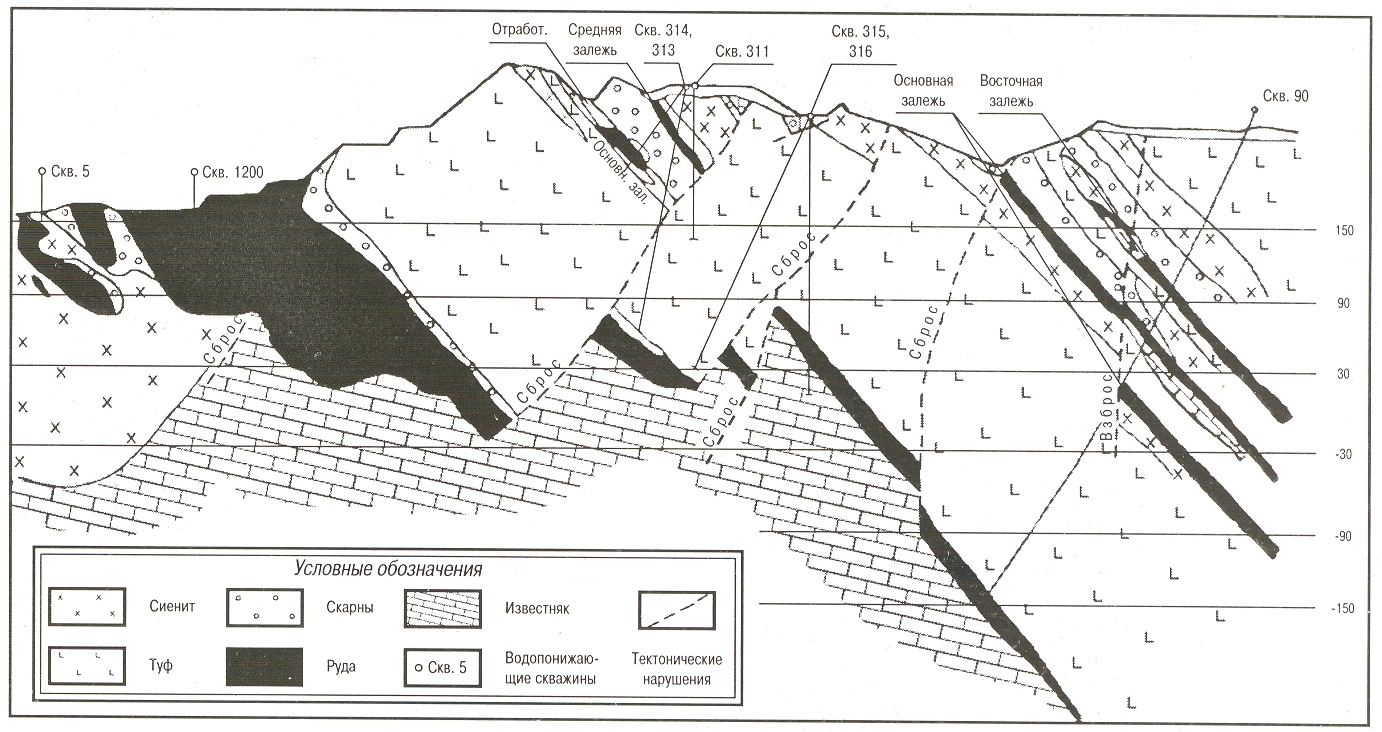 Геологический разрез Высокогорского месторождения [1].	Возвращаемся к началу обзора смотровой площадки, покидаем ее и поворачиваем влево в северном направлении. Следуем по дороге, отсыпанной щебенкой. Слева и справа по ходу маршрута – отвалы горных пород, поросшие смешанным лесом и кустарником. 	Вскоре маршрут выходит на вторую смотровую площадку, также огороженную металлическими перилами вдоль северного края  отвала.	Точка наблюдения 5. Находится почти напротив остатков горы Высокой, сложенной глубинными магматическими породами диорит-сиенитового ряда. Слева видны корпуса Высокогорской аглофабрики, за ними – Черемшанское шламохранилище. 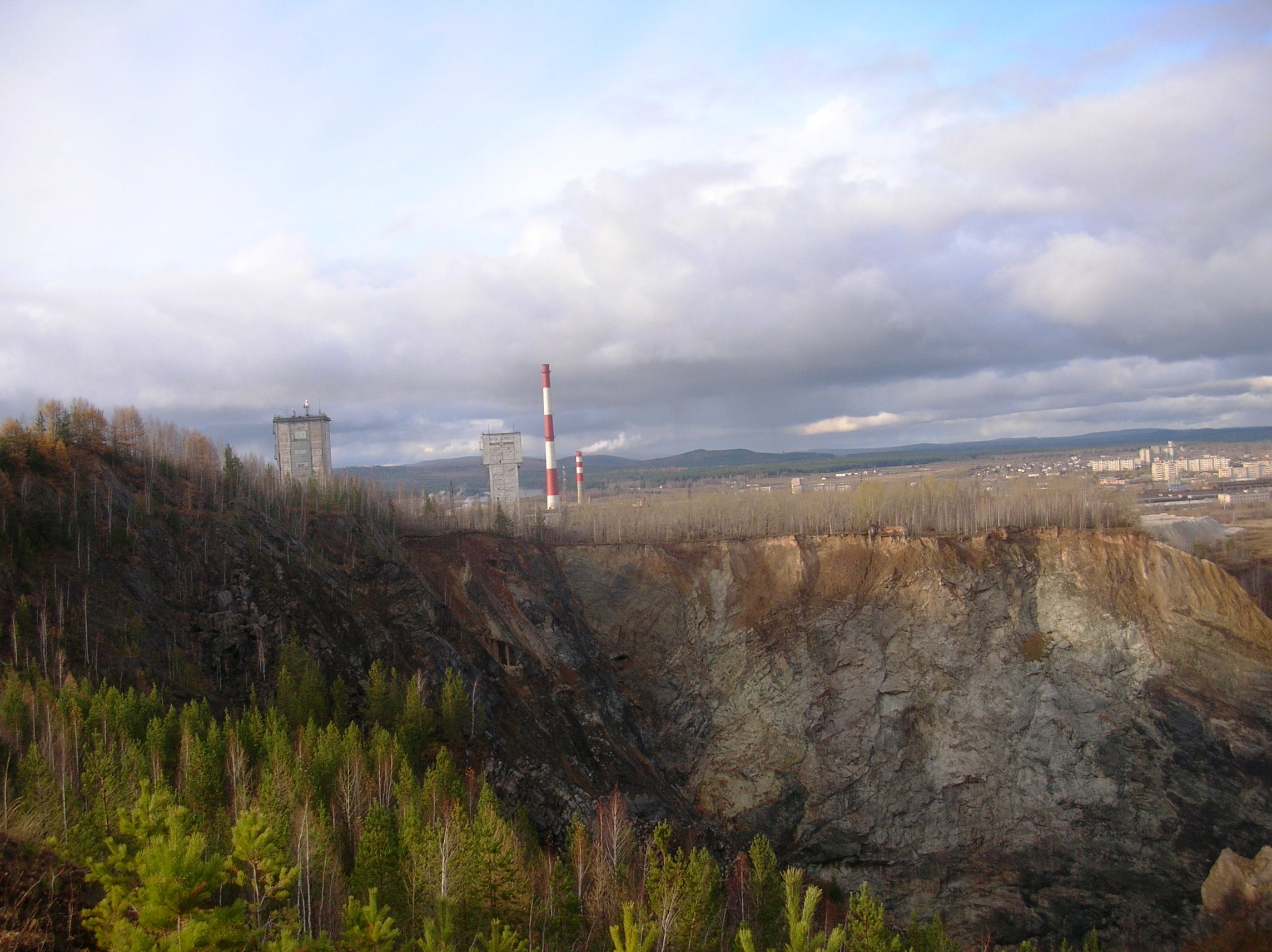 Историческая справка	Высокогорский аглоцех начал свое летоисчисление в годы Великой Отечественной войны (с конца 1941 г.), когда потребовалось организовать в больших масштабах добычу  магнетитовых руд, содержащих серу, для удаления которой потребовалась агломерация (процесс окомкования и спекания железосодержащих компонентов шихты с одновременным выжиганием серы). Весной 1943 г. была пущена в эксплуатацию первая дробильно-обогатительная фабрика.	В 1952 г. вступила в строй действующих фабрика мокрого магнитного обогащения (МОФ № 1). К 1956 г. был полностью построен цикл переработки руд для получения готового продукта – агломерата.	К 1992 г. Высокорский аглоцех имел в своей структуре фабрику мокрого обогащения № 2, был решен вопрос комплексной переработки и использования сернистых руд Высокогорского месторождения.	Справа от остатков горы Высокой наблюдаем копры шахты Магнетитовой.Подземная разработка Высокогорского месторождения началась в 1946 г. (штольня «Жуковская» и шахта «Сернистая»). Ствол шахты «Магнетитовая» был пущен в эскплуатацию в 1954 г. В настоящее время здесь несколько шахтных стволов. Проходка горных выработок и разработка рудных тел осуществляются буро-взрывным способом.	В 70-е годы прошлого столетия добыча руды на шахте «Магнетитовая» составляла свыше 4 миллионов тонн руды в год. С 1945 г. по 1985 г. было добыто 100 млн. тонн руды. В целом металлургической промышленности гора Высокая дала более 220 млн. тонн руды.	С 1995 г. осуществлялась комплексная переработка руд Высокогорского месторождения с попутным извлечением меди.	Добыча руды ведется на глубинах до 900 м.  	А перед нами - впечатляющая взор обширная гладкая, почти вертикальная, стена скальных пород. Представляет собой плоскость тектонического нарушения (сброса). Справа от него и за ним к северо-востоку – следы многочисленных участков с провалами земной поверхности – это так называемая зона обрушения – следствие подземных разработок. 	В хорошую погоду вблизи горизонта в северном и северо-восточном направлении можно наблюдать копры еще одной железорудной шахты – Естюниской, а также долину реки Тагил  с Гулящими горами и выдающейся скалой Медведь-Камня, являющимся памятником природы областного значения. 	Не так давно к северо-востоку от точки наблюдения 5 можно было наблюдать копры шахт Лебяжинского железорудного месторождения, ныне выработанного.	В окрестностях 	точки наблюдения 5 можно пополнить коллекцию минералов и горных пород образцами хризоколлы, пирита, куприта и малахита в лимоните, самородной меди. 	Обратный путь к начальной точке маршрута (шлагбауму) проходит по тем же дорогам, по которым следовали до последней точки наблюдения.	Примечания:Маршрут проходит в пределах смотровой площадки «Гора Высокая» и является частью музея истории Высокогорского горно-обогатительного комбината. Для посещения необходимо получить разрешение от руководства ГОКа.Протяженность маршрута – около 2 км, время на прохождение – от 2-х до 4-х часов.Маршрут не оборудован указателями. Также отсутствуют оборудованные туалеты.Маршрут доступен для всех категорий населения, включая людей с ограниченными возможностями (в последнем случае – необходима помощь со стороны).В ходе маршрута на одной из точек наблюдения  можно устроить небольшой «перекус», для чего необходимо захватить с собой, например, бутерброды и чай в термосе.Желательное сезонное время для прохождения маршрута: апрель – октябрь (при отсутствии снежного покрова).Возможно совершение экскурсии в автомобильном варианте (до первой смотровой площадки) – по согласованию с руководством Высокогорского ГОКа.Пополнить свои знания о горе Высокой можно в музее истории Высокогорского ГОКа, Нижнетагильском музее-заповеднике «Горнозаводской Урал», геологическом музее им. С.Г. Корякина Городской станции юных туристов.	Список литературы	1. Геология СССР. Том XII. Пермская, Свердловская, Челябинская и Курганская области. Полезные ископаемые/ Ред. тома К.К. Золоев.- М.: «Недра». 1973. С.273 – 279.2. Жемчужина Каменного Пояса. Высокогорскому горно-обогатительному комбинату 275. Екатеринбург: Средне-Уральское книжное изд-во, 1996.3. Знаменитые месторождения Урала: научно-популярное издание/ Д.А. Клейменов, В.Г. Альбрехт, А.Г. Талалай, В.А. Коротеев и др.; - Часть II – Екатеринбург: Уральский рабочий, 2007. С. 104 – 121.4. Кузовкова М.В. и др. Нижнетагильский завод-музей. - Екатеринбург: Банк культурной информации, 1993.5. Музей горнозаводского дела. – Екатеринбург: Изд-во «Баско», 1995.6. Нижнетагильский музей-заповедник. - Свердловск: Средне-Уральское книжное изд-во, 1988.